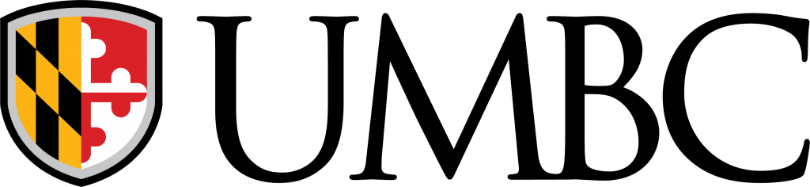 REQUEST FOR RELIGIOUS EXEMPTION FROM COVID-19 VACCINATIONThe University of Maryland, Baltimore County is committed to building an inclusive and welcoming campus environment. If your religious beliefs or practices conflict with the UMBC COVID-19 vaccination housing requirement, please provide the following information.Please print the following information:Name: ___________________________________________ Date of Birth: _____________________________E-mail: __________________________________________ Phone No.: _______________________________Please explain in your own words why you are seeking a religious exemption, the religious principles that guide your objection to immunization, and please indicate whether you are opposed to all immunizations, and if not, the religious basis on which you object to COVID-19 immunizations. (You may use space on page 3 and attach additional written pages or other supporting materials if you so choose. Some examples of supporting materials are listed on page 2.)I verify that the above information I have provided is complete and accurate to the best of my knowledge, and I understand that any intentional misrepresentation contained in this request may result in disciplinary action which may include suspension/dismissal. My request for an exemption from the COVID-19 vaccination housing requirement is based upon my religious beliefs. I understand that my request for an exemption may not be granted if it creates an undue hardship for the University.Signature: _______________________________________________ Date: _____________________Print Name: ______________________________________________ UMBC ID: ________________Signature of Parent or Guardian (if <18 years old) ________________________________________ Print Name: _______________________________________________ Date: ____________________   Confidentiality of Information ProvidedRequests for exemptions and any documents provided will be kept confidential and shared only with those university employees who have a need to know.Upload this form at https://covid19.umbc.edu/vaccine-exemption/This request will be reviewed and acknowledged by the Vaccination Exemption Review Committee.If after reviewing the request, the Vaccination Exemption Review Committee is unable to make a determination because of inadequate information or questions remain about the religious nature or the sincerity of a particular belief or practice, the Vaccination Exemption Review Committee may, at its sole discretion, request additional information. Some examples of additional/supporting information may include:		  A letter from religious/spiritual leader, member, or person with personal knowledge from the 			religious organization attended by the requestor explaining the doctrine/beliefs that prohibit all 			immunizations and/or the COVID-19 immunization;		 Literature from the religious organization or other writings and sources upon which the requestor has 		relied in formulating their religious beliefs that prohibit all immunizations and/or the COVID-19 			immunization;		 Copies of previous statements submitted to other employers, institutions of higher education, and/or 		school districts explaining the requestor’s religious basis for refusing immunization; and		 Any documents or other information the requestor may be willing to provide that reflect their 			sincerely held religious objection to immunization and/or the COVID-19 immunization.After review, you will be notified of the decision regarding your requested religious exemption.If you are granted a religious exemption, you will be required to observe all COVID-19 health and safety protocols and will be informed of any additional accommodations.UMBC will reconsider a denial only if you bring forth new information supporting your request. For reconsideration of a denial, please contact the Vaccination Exemption Review Committee.If you feel this decision by the Vaccination Exemption Review Committee violates your civil rights, you may file a discrimination complaint with the UMBC Office of Equity and Inclusion. Complaints may also be filed with the U.S. Department of Education Office for Civil Rights.SPACE FOR SUPPLEMENTAL INFORMATIONName  	